July 9, 2019A-2011-2248532JANE THOMPSONTEXPO POWER LP7660 WOODWAY DR. SUITE 471AHOUSTON TX 77063Dear Sir/Madam:	On July 1, 2019, the Commission received your Change Rider on behalf of  EnerPenn USA LLC.  Under cover of this letter please find the signed copy consenting to the Rider, returned to you per your request.	Should you have any questions pertaining to your filing, please contact our Bureau at 717-772-7777.								Sincerely,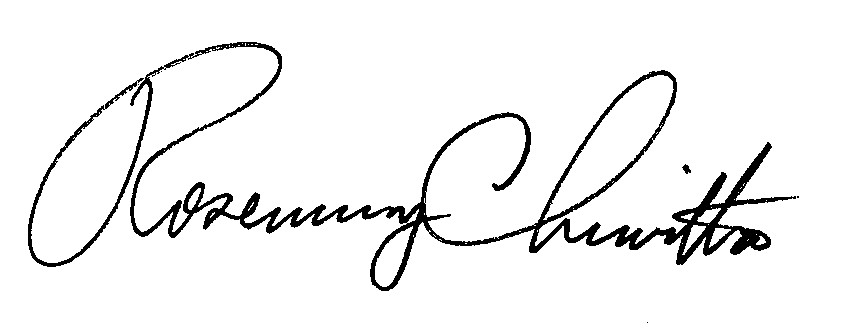 Rosemary ChiavettaSecretaryEnclosureRC: jbs